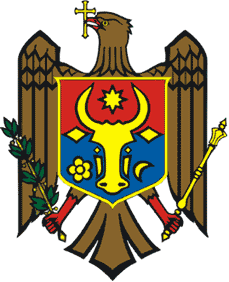  REPUBLICA MOLDOVACONSILIUL ORĂȘENESC CĂUŞENID E C I Z I E nr.  /din 12 mai 2023   proiect                                                                                                                              Cu privire la alocarea mijloacelor financiare  	Având în vedere sesizarea Întreprinderii Municipale ”Salubrizare și Amenajare” Căușeni, nr. 47 din 07.04.2023, în scopul executării lucrărilor şi prestării serviciilor, necesare pentru satisfacerea cerinţelor fondatorului şi realizarea intereselor sociale şi economice ale colectivului de muncă,  în conformitate cu art.4, alin.(3) lit.c), art.32 lit.g) din Legea privind finanţele publice locale, nr.397-XV din16 octombrie 2003,  cu  art.4, alin.(2), lit.g1, alin.(3) din  Legea privind descentralizarea  administrativă, nr.435-XVI din 26 decembrie 2006,        în temeiul art.14(1), (2) lit.h, art.20(5), art.29(1) lit.a din Legea privind administrația publică locală, nr.436-XVI din 28 decembrie 2006,  Consiliul orășenesc Căuşeni DECIDE:       1. Se alocă mijloace financiare în sumă de 55595,40 lei în calitate de subvenții bugetare locale din soldul de mijloace bănești constituit în urma executării bugetului orășenesc Căușeni pentru anul 2022, Întreprinderii Municipale ”Salubrizare și Amenajare” Căușeni.       2. Executarea prezentei Decizie se pune în sarcina contabilului șef al primăriei orașului Căușeni, Doamnei Olesea Procopenco.      3. Controlul executării Deciziei revine primarului orașului Căușeni, Domnului Anatolie Donțu.      4. Prezenta Decizie se comunică:- Primarului orașului Căușeni;- Contabilului șef al primăriei orașului Căușeni;- ÎM ”Salubrizare și Amenajare” Căușeni;  - Oficiului Teritorial Căușeni al Cancelariei de Stat;  - Populaţiei orașului prin intermediul plasării pe pagina web a Consiliului orășenesc Căuşeni şi a Registrului de stat al actelor locale.PREŞEDINTELE                                                                 ŞEDINŢEI                                                                                                                                 CONTRASEMNEAZĂ                                      SECRETARUL CONSILIULUI ORĂȘENESC CĂUȘENI                                                                                                                                                                                         Ala Cucoș-Chiselița                                      Elaborat: Pîntea Vladimir _________________________________________________Avizat: serviciul juridic_________________________________________________Avizat: șef adjunct _________________________________________________Coordonat:                                _____________________________________Avizat pentru legalitate: Secretarul Consiliului orășenesc________________________Notă informativă la proiectul de DecizieCu privire la alocarea mijloacelor financiare            Pîntea Vladimir       AVIZ
de expertiză anticorupțiela proiectul de Decizie  ”Cu privire la alocarea mijloacelor financiare”       Autorul garantează, pe propria răspundere, că proiectul de Decizie ,,Cu privire la alocarea mijloacelor financiare” respectă interesul public și, în redacția propusă, nu conține factori de risc care pot genera riscuri de corupție.                                        Pîntea Vladimir      1. Denumirea autorului și, după caz, a participanților la elaborarea proiectuluiPîntea Vladimir, consilier orășenesc Căușeni2. Condițiile ce au impus elaborarea proiectului de act normativ și finalitățile urmărite  Având în vedere neexecutarea Deciziilor Consiliului orășenesc Căușeni nr.9/1 din 26.11.2021 ”Cu privire la aprobarea bugetului orășenesc Căușeni pentru anul 2022” prin care a fost prevăzută posibilitatea alimentării muncitorilor de la ÎM ”Salubrizare și Amenajare Căușeni”în baza devizului de cheltuieli pentru anul 2022 prezentat de către Directorul ÎM ”Salubrizare și Amenajare Căușeni”3. Descrierea gradului de compatibilitate pentru proiectele care au ca scop armonizarea legislației naționale cu legislația Uniunii EuropeneNu are ca scop armonizarea legislației naționale cu cea a UE4. Principalele prevedri ale proiectului și evidențierea elementelor noi  în conformitate cu art. 4 (3) lit. c), art. 32 lit. g) din Legea privind finanțele publice locale, nr.397-XV din 16 octombrie 2021, în conformitate cu art. 63 din Legea privind actele normative, nr.100 din 22 decembrie 2017,în temeiul art.14(1), (2) lit.h, art.20(5), art.29(1) lit.a din Legea privind administrația publică locală, nr.436-XVI din 28 decembrie 2006,  5. Fundamentarea economico-financiară-----------6. Modul de încorporare a actului în cadrul normativ în vigoare Acte normative nu se modifică7. Avizarea și consultarea publică a proiectului.Proiectul necesită avizare și consultare publică8. Constatările expertizei anticorupțieProiectul eleborat nu prezintă riscuri de corupție, fiind elaborat în interesul cetățenilor.9. Constatările expertizei de compatibilitate Proiectul supus expertizei este în concordanță10. Constatările expertizei juridiceProiectul deciziei este elaborat în conformitate cu prevederile legislației a Republicii Moldova 11. Consatările altor expertize Nu sunt necesare.